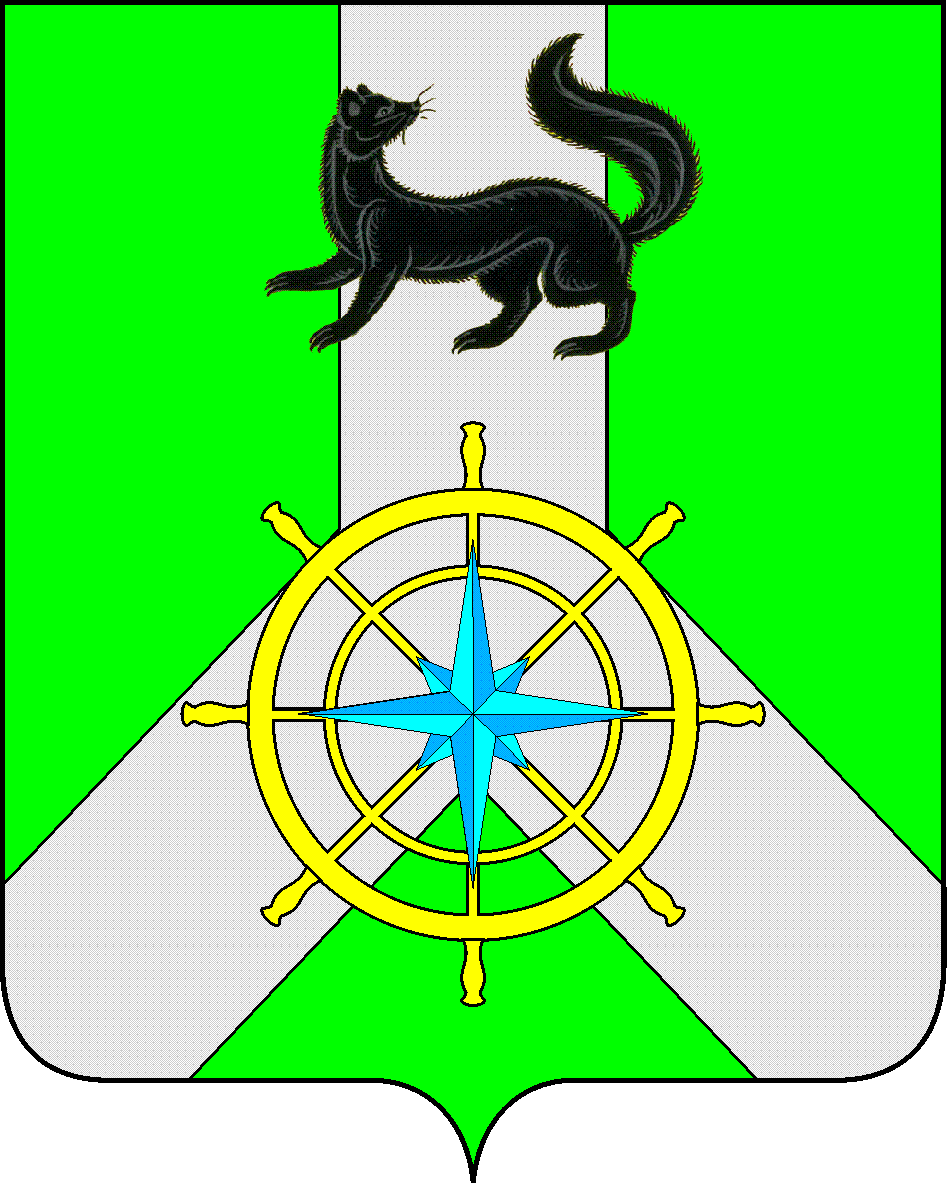 Р О С С И Й С К А Я   Ф Е Д Е Р А Ц И ЯИ Р К У Т С К А Я   О Б Л А С Т ЬК И Р Е Н С К И Й   М У Н И Ц И П А Л Ь Н Ы Й   Р А Й О НА Д М И Н И С Т Р А Ц И Я П О С Т А Н О В Л Е Н И ЕРуководствуясь Федеральным законом от 21.12.1994г. № 68-ФЗ  «О защите населения и территорий от чрезвычайных ситуаций природного и техногенного характера», в целях оперативного реагирования на возникновение чрезвычайной ситуации в паводковый период, ст.39, 55 Устава муниципального образования Киренский район,ПОСТАНОВЛЯЕТ:Утвердить перечень населенных пунктов Киренского муниципального района, подверженных подтоплению в паводковый период, согласно приложению № 1.Настоящее постановление  разместить на официальном сайте администрации Киренского муниципального района: http:kirenskrn.irkobl.ru. Постановление мэра Киренского муниципального района от 13.03.2015 года № 211 «Об утверждении перечня населенных пунктов подверженных подтоплению в паводковый период» считать утратившим силу.Контроль за исполнением настоящего Постановления возложить на заместителя мэра – председателя Комитета по имуществу и ЖКХ Вициамова А.В.Постановление вступает в законную силу со дня его подписания. Мэр района                                                                                                         К.В. СвистелинПриложение №1Утвержден  Постановлением администрацииКиренского муниципального районаот 02.03.2016г. № 92Переченьнаселенных пунктов Киренского муниципального района, подверженных подтоплению в паводковый периодСогласовано:Заместитель мэра – председатель комитета по имуществу и ЖКХ                                                                                            А.В. ВициамовНачальник правового отдела  администрации Киренскогомуниципального района                                                                                        А.В. ВоробьевПодготовил:Начальник отдела ГО и ЧС  – начальник ЕДДС Комитета по имуществу и ЖКХ администрации Киренского муниципального районаЗалуцкий Евгений Витальевич, тел. 4-30-87Лист рассылкиОтдел ГО и ЧС Комитета по имуществу и ЖКХ администрации Киренского муниципального районаот 02 марта 2016 г.№ 92г.КиренскОб утверждении перечня населенных пунктов подверженных подтоплению в паводковый период №Населенный пунктКоличество домовКоличество домовНаселениеНаселениеДетидо 14 летДетидо 14 летПенсионерыПенсионерыСоц. объектыСоц. объектып/пНаселенный пунктКоличество домовКоличество домовНаселениеНаселениеПенсионерыПенсионерыСоц. объектыСоц. объектыНаселенный пунктвсегоподт.всегоподт.всегоподт.всегоподт.всегоподт.1.209271000691741411028711.Макарово209271000691741411028711.209271000691741411028712.2473104011568738525231108267978864122.Киренск2473104011568738525231108267978864122.2473104011568738525231108267978864123.23139733190406103.Змеиново23139733190406103.23139733190406104.495892522679445132467262854.Алексеевск495892522679445132467262854.495892522679445132467262855.8627354135322310748405.Алымовка8627354135322310748405.8627354135322310748406.18111076611112820306.Банщиково18111076611112820306.18111076611112820307.481110224523316517.Чечуйск481110224523316517.481110224523316518.94654022054025113119528.Петропавловск94654022054025113119528.94654022054025113119529.921040093009.Сполошино921040093009.9210400930010.513016581241149359410.Коршуново513016581241149359410.513016581241149359435061315163278681327313263635132510625Итого:Итого:3506131516327868132731326363513251062535061315163278681327313263635132510625